Scams Task 1TYPE: ResponseOUTCOMES: Outcome 2: Understanding ICT, Outcome 4: ICT in SocietyCONTENT: Social Implications and TrendsUNIT LEARNING CONTEXT: Impacts of technologyTASK 1: Scams (50 marks) (10%)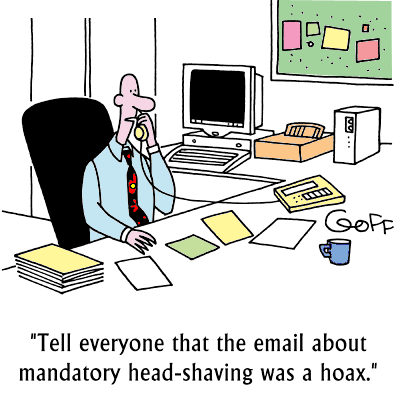 We have all heard of a number of scams going around on the internet—inherited wealth, Lottery Wins and so on. Your task is to investigate what scams are going around, collect some statistics, and identify warning signs and what to do. During your task, you will collect data on the scams and store it in a spread sheet. Once you have this data, you will have to extract it to answer a number of questions in a report format. Task Overview:Your report will contain the following elements:cover page with your name, subject, task and the teacher’s name.headers and footers with your name, subject, task, page numbers and an automatic table of contents.appropriate page formatting, fonts, graphics and font sizes.Reference your work both in the document and in a BibliographyThe report to be handed in is to answer the following questions. These questions are to be used as headings that appear in the table of contents.What is a scam?How do they work?Why do they work?What works best?What are the impacts on people who fall for them?What are the warning signs of a scam?How do they get their target information?How can you avoid it?From your gathered data, provide reports/graphs for the following:Most successful scamCosts of different scamsNumber of scams of different typesSuccess rates of different scams.These graphs are to be inserted into your report.Here’s a Reference to get you started – http://www.abs.gov.au/ausstatshttp://www.hoax-slayer.com/common-internet-scams.htmlhttp://netforbeginners.about.com/od/scamsandidentitytheft/ss/top10inetscams.htmhttp://www.scamwatch.gov.au/content/index.phtml/tag/Scamwatch/http://www.cybersmart.gov.au/http://www.acma.gov.au/What you are required to doStep 1Research the different types of scams found on the internet. Create a word processing document called initial planning and place any notes and references you need into it.Step 2Create a data file that stores relevant information of each type of scam to help you answer the questions. Use a spread sheet file to store your data.Step 3Create your report shell with a cover page, table of contents, subheadings and headers and footers as well as appendices to locate planning and draft documents.Step 4Review your data and answer the questions. Create graphs to answer questions and insert them into your report.Step 5Review your report to make sure all questions have been answered and all task requirements have been met.Marking GuideTask 1:  Scams 									Total: 35 marksPresentationCoverpage (Task, Student Name, Teachers Name, Date)Well organised easy to follow, broken up into logical sectionsFiles presented in a simple and well managed fashionPresented in a complete and full mannerCorrect use of Header and footers (page/name/unit/task)Correct use of Styles (consistent formatting)/1/1/1/1/1/1/6InvestigateDefines the term scamOutlines how different (at least three) scams workDescribes how different scams workOutlines why different scams are effectiveExplains why different scams are effectiveIdentifies most effective scamsOutlines impacts of scams on individualsDiscusses impact of scams on individuals and communitiesOutlines warning signs of a scamOutlines methods scammers use to gain information about their targetsDescribes methods scammers use to gain information about their targetsOutlines how to avoid scamsGives detailed advice on how to avoid scamsGives complete and comprehensive advice on how to avoid scams/1/1/1/1/1/1/1/1/1/1/1/1/1/1/14Presenting DataProvides data on:Most successful scamCosts of different scamsNumber of scams of different typesSuccess rates of different scamsProduces informational graphics of a good standard on:Most successful scamCosts of different scamsNumber of scams of different typesSuccess rates of different scamsUses a consistent style to present graphical dataUses consistent naming and labelling conventions in graphical dataProvides adequate explanation of graphical data/1/1/1/1/1/1/1/1/1/1/1/11Referencing References from a variety of sourcesReferenced correctly within the document
BibliographyWell formatted Bibliography/1/1/1/1/4/35